2024 Equatorial Guinea Holidays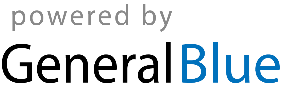 Equatorial Guinea 2024 CalendarEquatorial Guinea 2024 CalendarEquatorial Guinea 2024 CalendarEquatorial Guinea 2024 CalendarEquatorial Guinea 2024 CalendarEquatorial Guinea 2024 CalendarEquatorial Guinea 2024 CalendarEquatorial Guinea 2024 CalendarEquatorial Guinea 2024 CalendarEquatorial Guinea 2024 CalendarEquatorial Guinea 2024 CalendarEquatorial Guinea 2024 CalendarEquatorial Guinea 2024 CalendarEquatorial Guinea 2024 CalendarEquatorial Guinea 2024 CalendarEquatorial Guinea 2024 CalendarEquatorial Guinea 2024 CalendarEquatorial Guinea 2024 CalendarEquatorial Guinea 2024 CalendarEquatorial Guinea 2024 CalendarEquatorial Guinea 2024 CalendarEquatorial Guinea 2024 CalendarEquatorial Guinea 2024 CalendarJanuaryJanuaryJanuaryJanuaryJanuaryJanuaryJanuaryFebruaryFebruaryFebruaryFebruaryFebruaryFebruaryFebruaryMarchMarchMarchMarchMarchMarchMarchSuMoTuWeThFrSaSuMoTuWeThFrSaSuMoTuWeThFrSa12345612312789101112134567891034567891415161718192011121314151617101112131415162122232425262718192021222324171819202122232829303125262728292425262728293031AprilAprilAprilAprilAprilAprilAprilMayMayMayMayMayMayMayJuneJuneJuneJuneJuneJuneJuneSuMoTuWeThFrSaSuMoTuWeThFrSaSuMoTuWeThFrSa12345612341789101112135678910112345678141516171819201213141516171891011121314152122232425262719202122232425161718192021222829302627282930312324252627282930JulyJulyJulyJulyJulyJulyJulyAugustAugustAugustAugustAugustAugustAugustSeptemberSeptemberSeptemberSeptemberSeptemberSeptemberSeptemberSuMoTuWeThFrSaSuMoTuWeThFrSaSuMoTuWeThFrSa1234561231234567789101112134567891089101112131414151617181920111213141516171516171819202121222324252627181920212223242223242526272828293031252627282930312930OctoberOctoberOctoberOctoberOctoberOctoberOctoberNovemberNovemberNovemberNovemberNovemberNovemberNovemberDecemberDecemberDecemberDecemberDecemberDecemberDecemberSuMoTuWeThFrSaSuMoTuWeThFrSaSuMoTuWeThFrSa1234512123456767891011123456789891011121314131415161718191011121314151615161718192021202122232425261718192021222322232425262728272829303124252627282930293031Jan 1	New Year’s DayMar 29	Good FridayMay 1	Labour DayMay 30	Corpus ChristiJun 5	President’s DayAug 3	Armed Forces DayAug 15	Constitution DayOct 12	Independence DayDec 8	Immaculate ConceptionDec 9	Immaculate Conception (substitute day)Dec 25	Christmas Day